 ПОЯСНИТЕЛЬНАЯ ЗАПИСКААктуальность Социально-культурная реабилитация детей с ограниченными возможностями здоровья – комплекс мероприятий, включающих культурологические механизмы, направленные на возвращение (создание) психологических механизмов, способствующих постоянному внутреннему росту, развитию, и, в целом, восстановлению культурного статуса ребенка как личности. Социально-культурная реабилитация детей с ограниченными возможностями здоровья – важнейшая задача работы реабилитационного центра для несовершеннолетних. Опыт работы учреждения убеждает, что одной из наиболее эффективных форм реабилитации является социально-культурная. Социально-культурная реабилитация в условиях тренировочной квартиры состоит из вовлечения несовершеннолетних в подготовку и проведение различных праздничных и развлекательных мероприятий, включающих в себя такие формы деятельности, как рукоделие, песенное исполнение, танец, элементы театральной постановки, игры-драматизации, чтение стихов, а также такая форма работы, как физическая культура.У детей, поступающих на социальное обслуживание, часто наблюдается социально-педагогическая запущенность, низкие интеллектуальные возможности, имеются проблемы в коммуникативной сфере – они не умеют общаться между собой, не могут контролировать свои поступки, выражать свои эмоции, у них занижена личностная самооценка, наблюдается неуверенность в собственных силах и возможностях.По результатам диагностического обследования среди детей и подростков, посещающих БУ «Сургутский реабилитационный центр», у более 80 % отмечается низкий уровень взаимодействия с другими взрослыми и детьми. Вовлечение ребят в творческую деятельность позволяет ребенку осваивать опыт различных жизненных явлений от природных до социальных, помогает ему лучше адаптироваться к условиям жизни в обществе. Исполнение песен, участие в театральных постановках не только способствует развитию творческих способностей, но и дает детям возможность осуществить опыт ролевого перенесения в образ иного эмоционального содержания и, находясь в нем, пережить те мысли и чувства, которые в силу их сложившегося жизненного опыта были им недоступны. Побывав в процессе исполнения в образе того или иного персонажа – здорового и счастливого, ребенок возвращается к самому себе уже другим, а это и есть залог его завтрашних позитивных изменений. Танец, музыкально-двигательные упражнения также обогащают внутренний мир ребенка, способствуют активизации коммуникативных качеств. Кроме того, этот вид деятельности хорошо снимает нервно-психическое напряжение, которое часто свойственно нашим воспитанникам.Предлагаемый проект задуман для того, чтобы облегчить социальную адаптацию ребенка с ограниченными возможностями, сделать ее максимально успешной. Проект позволит детям развить творческие способности и возможности, благодаря чему избавит их от многих комплексов, восполнит пробелы в образовании и воспитании, обогатит их внутренний мир, поможет увереннее ориентироваться в окружающей действительности и успешнее реализовать себя в жизни, вселит в них уверенность в завтрашнем дне.Необходимость разработки проекта по социально-культурной реабилитации обусловлена внедрением в деятельность учреждения проекта социальной реабилитации подростков с ментальной инвалидностью и психофизическими нарушениями «Детская тренировочная квартира «Жизнь в полном спектре»; Концепцией комплексного сопровождения людей с расстройствами аутистического спектра и другими ментальными нарушениями Ханты-Мансийского автономного округа – Югры до 2020 года. Целевая группа – 20 несовершеннолетних до 17 лет с ограниченными возможностями здоровья, в том числе с расстройствами аутистического спектра и другими ментальными нарушениями.Цель проекта – создание условий для социально-культурной реабилитации несовершеннолетних, максимального раскрытия их творческих возможностей.Задачи проекта: Организовать набор несовершеннолетних на проект с учетом результатов диагностического обследования и ИППСУ.Совершенствовать художественный вкус детей с ограниченными возможностями здоровья, воспитывать их нравственные и эстетические чувства, научить чувствовать и ценить красоту.Развить чувство ритма и координацию движения.Помочь в овладении навыками межличностного общения и сотрудничества, продуктивной индивидуальной и коллективной деятельности.Провести анализ эффективности проекта.Формы работыРеализация проекта подразумевает использование следующих форм работы.Формы работы с несовершеннолетнимиМетоды работыДля решения поставленных задач используются индивидуальные, групповые и коллективные методы работы: организационные (планирование, информирование, координирование, нормирование, инструктирование);исследовательские (анализ документации, наблюдение, анкетирование, диагностика, интервьюирование, беседа, сбор информации, количественная и качественная оценка);- практические (организация досуговых мероприятий, метод самовыражения, социальные и психологические технологии: арт-терапия, сказкотерапия, театрализация, ритмика, спортивно-оздоровительные мероприятия). На занятиях широко применяются:- словесные методы обучения (рассказ, беседа, побуждающий или подводящий диалог);- метод наблюдений над «языком» театра, секретами создания образа, сценической речи и пр.;- наглядные методы обучения (работа с рисунками, картинами, просмотр пьесы, показ образца движения куклы и пр.);- работа с книгой (чтение литературного произведения, получение нужной информации на определенную тему).В рамках декоративно-прикладного направления используется технология изготовления чердачной игрушки.В рамках танцевального направления используются следующие методы:Метод показа. Разучивание нового движения, позы педагог предваряет точным показом. Это необходимо и потому, что в исполнении педагога движение предстает в законченном варианте. Ребята сразу видят художественное воплощение образа, что будит воображение. В некоторых случаях, особенно в начале работы, руководитель может выполнять упражнения вместе с детьми, чтобы увлечь их и усилить эмоционально-двигательный ответ на музыку.Словесный метод. Методический показ не может обойтись без словесных пояснений. Разговорная речь, будучи тесно связанной с движением, жестом и музыкальной интонацией, оказывается тем самым мостиком, который служит соединительным звеном между движением и музыкой. Здесь я стараюсь, особенно при работе с детьми, давать образные словесные пояснения. Например, спрятать «хвостики» – ягодичные мышцы, «проглотить животик» – втянуть живот. Словесные объяснения должны быть краткими (недопустимо, чтобы педагог был излишне многословен), точны, образны и конкретны. Детей с первых занятий нужно познакомить со специальными терминами. В словесном методе очень важна и интонация, и то, с какой силой сказано слово. Словом можно стимулировать активность несовершеннолетних, но можно и убить их веру в себя.Музыкальное сопровождение как методический прием. Рассчитывать на то, что ребята сами научатся чувствовать музыку, вряд ли возможно. Педагог своими пояснениями должен помочь детям приобрести умение согласовывать движения с музыкой. Правильно выбранная музыка несет в себе все те эмоции, которые затем маленькие исполнители проявляют в танце.Импровизационный метод. На занятиях ритмикой имеет смысл постепенно подводить детей к возможности импровизации, то есть свободного, непринужденного движения, такого, как подсказывает музыка. Но вначале педагог зачастую сталкивается с мышечной зажатостью несовершеннолетних, стеснительностью. И только путем различных упражнений, этюдов, игр он может помочь детям раскрепоститься, обрести внутреннюю и внешнюю свободу и уверенность.Игровой метод. Подвижная игра определяется как упражнение, при помощи которого ребенок готовится к жизни. У детей 6–7 лет игровой рефлекс доминирует, малыш лучше все воспринимает через игру, поэтому игровой метод в обучении так близок к ведущей деятельности ребенка.Суть игрового метода в том, что педагог подбирает для детей такую игру, которая отвечает задачам и содержанию занятия, возрасту и подготовленности занимающихся. При обучении детей движениям хорошо использовать игровые приемы, способствующие эмоционально-образному уточнению представлений о характере движений, например, «Нужно прыгать, как зайчики», «Побежим легко и тихо, как мышки». Игра всегда вызывает у ребят веселое настроение. И интерес у них не снижается, даже если по ходу игры преподаватель вносит те или иные изменения, усложняя или облегчая задание. Именно в игре легче всего корректировать поведение. В одних случаях подбадривающее слово педагога вызовет положительные эмоции, в других – сдерживающее слово побуждает соотнести свое поведение с предъявляемыми требованиями.Концентрический метод заключается в том, что педагог по мере усвоения детьми определенных движений, танцевальных композиций вновь возвращается к пройденному, но уже предлагает все более сложные упражнения и задания. Конечно, не все дети в течение занятия одинаково активны и эмоциональны, но необходимо добиваться, чтобы не было равнодушных и безучастных. И здесь уже не столь важно, каким методом пользуется педагог. Какой бы метод он ни выбрал, главное, чтобы ребенок занимался с удовольствием, уходил с урока счастливым и с нетерпением ждал новой встречи с музыкой и танцем. аналитические (анализ, синтез, обобщение, публикации, выступление, трансляция опыта).СОДЕРЖАНИЕ ПРОЕКТАЭтапы и сроки реализации проектаПроект реализуется в три этапа: организационный, практический и аналитический.Организационный этап (1 неделя) включает в себя организационные мероприятия по внедрению проекта; формирование и подготовку команды специалистов; укрепление материально-технической базы для реализации проекта. На данном этапе проводится диагностика уровня сформированности у детей социально-культурных навыков и зачисление их на основные творческие направления. Практический этап (в течение года реабилитационными курсами) на этапе реализации происходит внедрение проекта, проводятся мероприятия, направленные на развитие коммуникативных навыков, творческих способностей; мероприятия, направленные на повышение самооценки и способствующие самовыражению подростков.Аналитический этап (июнь – промежуточный, декабрь – итоговый): на данном этапе проводится анализ работы: оценка результатов диагностики, выявление эффективности проекта. По мере необходимости вносятся корректировки в содержание проекта. Направления деятельности и их содержаниеОсновные направления деятельности:- театральное «Чудо детки»;- декоративно-прикладное «Чердачные игрушки»;- танцевальное «Магия ритма»;- художественное «Свободный художник»;- физкультурно-оздоровительное.Театральное направление «Чудо детки»Театральная деятельность позволяет реализовать творческие возможности каждого ребенка, на любом музыкальном празднике, в любой театрализованной постановке, независимо от выраженности диагноза, двигательных способностей или уровня умственного развития, каждый ребенок исполняет доступную для него роль. Важно отметить, что, принимая участие в разных постановках, дети устанавливают визуальный, то есть зрительный контакт не только с взрослыми, но и другими детьми. Следя взглядом ребенок может исполнить практически самостоятельно танцевальную композицию, повторить какие-либо движения в игре, либо в песне с движениями. Кроме этого, важным аспектом театрализованной деятельности является то, что она носит коллективный характер, что позволяет создавать благоприятные условия для развития чувства партнерства и освоения способов позитивного взаимодействия, позволяет расширять и обогащать опыт сотрудничества детей, как в реальных, так и в воображаемых ситуациях. Дети стремятся к художественному изображению литературного произведения не только как «артисты», исполняющие роли, но и как «художники», оформляющие спектакль, как «музыканты», обеспечивающие звуковое сопровождение и так далее. На занятиях театрализованной деятельностью формируются представления о работе артиста, режиссера, театрального художника, гримера, костюмера. Развивается творческий потенциал воспитанников – ребята учатся владеть своим эмоциональным состоянием, речью, голосом, физическим телом, преодолевая застенчивость и зажатость. Воспитанники самостоятельно изготавливают реквизит к спектаклям: атрибуты, элементы декораций, костюмов, что позволяет помимо эстетического вкуса развивать у детей и моторные функции. Занятия театральной деятельностью объединяют в себе разные виды деятельности и дают возможность воздействовать на ребенка целым комплексом художественных средств. Здесь и музыка, и хореография, и художественное слово, наглядный образ, и живописно-декоративное оформление.Театральные занятия «Чудо детки» включают в себя разнообразие форм и видов работы, которые способствуют развитию творческих возможностей детей, проходящих реабилитацию в учреждении, ставя их в позицию активных участников. С целью создания условий для самореализации детей используется:- включение в занятия игровых элементов, стимулирующих инициативу и активность детей;- создание благоприятных диалоговых социально-психологических условий для свободного межличностного общения;- моральное поощрение инициативы и творчества;- продуманное сочетание индивидуальных, групповых и коллективных форм деятельности;- регулирование активности и отдыха (расслабления).Занятия по театральному направлению проходят 2 раза в неделю по 30–40 минут. Всего за курс дети посещают порядка 24 занятий.Примерная структура занятия:Приветствие и артикуляционная гимнастика.Гимнастика для лица.Скороговорки.Упражнения на технику речи (стихи, ритмическое чтение).Задания на пластику движений (игры).Подвижные игры.7. Чтение книги (пьесы).5. Постановка пьесы: работа над характерами персонажей; выстраивание сценического действия; введения в репетиционную работу музыки; подбор костюмов, реквизита, декораций.Структура занятия может меняться. Это зависит от основной цели занятия, возраста несовершеннолетнего, степени усвоения материала. Только нужно следить за тем, чтобы статичные упражнения чередовались с подвижными, своевременно происходила смена одного задания другим.Важным условием всей работы является сохранение игрового начала: короткое объяснение – пробный показ – краткий анализ показа – поточный показ и анализ показа самими ребятами – поощрение лучших (приложение 1).Декоративно-прикладное направление «Чердачные игрушки»Обучение детей декоративно-прикладному искусству – шитью чердачной игрушки приобщает их к искусству, учит наслаждаться им, расширяет кругозор несовершеннолетних. Помогает детям понять процесс шитья через компенсаторные чувства, в особенности через тактильные ощущения пальцев.На занятиях рукоделием дети не только знакомятся с творением искусных мастеров, но и сами выступают в их роли, выполняя сувенир, подарок или поздравительную открытку для близкого человека своими руками. Увидев результат своего труда, они испытывают чувство радости, удовлетворения, успеха. Занятия рукоделием помогают детям с ОВЗ снимать напряжение, дают положительные эмоции. Занятие древним ремеслом – шитьем – выбрано не случайно: оно формирует мелкую моторику кисти и пальцев рук, что стимулирует развитие центральной нервной системы, всех психических процессов, и, в частности, речи, развивает глазомер, координацию движений, логическое мышление, творческое воображение, художественно-эстетический вкус, и, конечно, волевые качества: усидчивость, терпение, последовательность в работе.Занятия проводятся 1 раз в неделю по 30–40 минут. Всего за курс проходит 12 занятий. Примерная структура занятия:1.Самоопределение к деятельности. Организационный момент.2. Актуализация знаний, мотивация.3. Постановка темы.4. Знакомство с основными материалами для выполнения работы. 5. Просмотр примеров чердачных игрушек (презентация, рассматривание иллюстраций.) Рассказ учащихся истории о происхождении игрушки, способах выполнения. 6. Разбор конструкции игрушки, ее украшение.7. Изготовление игрушки.8. Выставка чердачных игрушек. (самооценивание). Просмотр и обсуждение выполненных работ.7. Итог. Рефлексия деятельности.Структура занятия варьируется в зависимости от темы занятия и этапа изготовления игрушки. Технология изготовления чердачной игрушки представлена в приложении 2.Танцевальное направление «Магия ритма»Ритмика является начальной ступенью танца. Ритмика – это разнообразные движения под музыкальное сопровождение. Занятия ритмикой развивают физические качества, вырабатывают правильную осанку, посадку головы, походку, силу, ловкость, координацию движений, устраняют физические недостатки (сутулость, косолапость, искривление позвоночника и т.д.). Ритмика развивает в ребенке, в первую очередь, хорошее владение собственным телом, что является одной из приоритетных задач для детей с ОВЗ. Музыкально-ритмические упражнения условно можно разделить на подготовительные и самостоятельные. К первым относятся упражнения, в которых предварительно разучиваются отдельные виды движений. Так, дети учатся ритмично, непринужденно выполнять «пружинку», поскоки с ноги на ногу, прямой галоп, подпрыгивать на двух ногах и т.д. В дальнейшем эти движения включаются в игры, пляски и хороводы, и они служат средством выразительной передачи музыкальных образов, персонажей (зайчики, лошадки, петрушки и др.). Следующий вид ритмики – танцы, пляски, хороводы. Их делят на две группы: зафиксированные и свободные.К зафиксированным относятся те, которые имеют авторскую композицию движений, и педагог точно следует ей при обучении. Здесь встречаются пляски разного жанра: с элементами народного, бального танцев, хороводных построений. Это, например, «Пляска с платочками» и «Круговая пляска» (русские народные мелодии), «Парная пляска» (чешская народная мелодия «Аннушка») и «Дружные тройки» («Полька» И. Штрауса), хороводы «Елочка» (музыка М. Красева) и «Веснянка» (украинская народная мелодия) и др. Особое место в этой группе занимает характерный танец – плясовые элементы в нем соответствуют движениям различных персонажей в свойственной им манере (клоуны, снежинки, котята, мишки, пингвины и др.).К свободным танцам относятся все те пляски и хороводы, которые придумывают сами дети. В них используются знакомые элементы танцев, также танцевальные композиции – пляски-импровизации на основе ранее разученных движений. Их цель – научить детей двигаться в соответствии с характером музыки и выразительными средствами, сформировать ловкость, координацию движений, четкую реакцию на музыку.Занятия по ритмике проводятся 1 раз в неделю по 20–30 минут. всего за курс реабилитации проходит 12 занятий.Художественное направление «Свободный художник»Лепка – одна из важнейших коррекционных методик. Лепка из полимерной 
глины – весьма полезное занятие. Она развивает мелкую моторику; творческое, образное, пространственное мышление; а также воображение, усидчивость и трудолюбие, причем, что немаловажно, в игровой форме. Для многих детей с РАС и другими ментальными нарушениями лепка является любимым занятием, поскольку вызывает приятные сенсорные ощущения. Дети любят мять, рвать пластилин, размазывать его по поверхности рукам, катать шарики. Лепка как деятельность дает возможность педагогу не только наладить контакт с ребенком, но и сформировать базовые умения и навыки, необходимые для дальнейшего его обучения: умение работать за столом, выполнять задания по образцу, подражать и др.По своему многообразию занятия лепкой могут проходить в виде мастер-классов, презентаций, практических занятий, консультаций и выставок.В рамках проекта занятия проходят 1 раз в неделю по 30–40 минут.Всего в один реабилитационный курс проходит 12 занятий.Физкультурно-оздоровительное направлениеВ процессе занятий адаптивным физическим воспитанием формируется комплекс специальных знаний, жизненно и профессионально необходимых двигательных умений, и навыков, развиваются основные физические и психические качества, повышаются функциональные возможности различных органов и систем, развиваются, сохраняются и используются в новом качестве оставшиеся в наличии телесно-двигательные характеристики. Основная цель адаптивного физического воспитания состоит в формировании у занимающихся осознанного отношения к своим силам, твердой уверенности в них, готовности к смелым и решительным действиям, преодолению необходимых для полноценного функционирования субъекта физических нагрузок.Физкультурно-оздоровительное направление реализуется путем проведения с детьми комплекса физических упражнений, разработанных индивидуально для каждого ребенка с учетом показаний.А также в качестве организации спортивных развлечений, эстафет, спортивных и праздничных массовых мероприятий.РЕСУРСЫКадровые ресурсы В реализации проекта участвуют сотрудники БУ «Сургутский реабилитационный центр»:Заведующий отделением (1 чел.) – координирует работу по проекту, контролирует эффективность и результативность проекта, осуществляет необходимое для его реализации взаимодействие, предоставляет информационные материалы в СМИ, оформляет заявки на материально-технические ресурсы.Культорганизатор (1чел.) – организует представления, проводит вечера развлечений и другие формы организации досуга. Участвует в разработке и составлении сценариев, тематических программ, игровых форм коллективного досуга, художественном оформлении и музыкальном сопровождении мероприятий. Обеспечивает реализацию театрального направления.Инструктор по адаптивной физической культуре (1 чел.) – проводит первичную диагностику, коррекционные занятия по адаптивной физической культуре, спортивно-оздоровительные мероприятия. Реализует физкультурно-оздоровительное направление.Специалист по комплексной реабилитации (2 чел.) – проводит диагностику развития ребенка, осуществляет реабилитационные мероприятия с детьми целевой группы, интегрирует усилия детей по физическому, интеллектуальному, нравственно-духовному развитию личности, анализирует эффективность реабилитации, определяет динамику развития ребенка.Материально-технические ресурсыПри реализации проекта используются материально-технические ресурсы в БУ «Сургутский реабилитационный центр». В учреждении имеется оснащенное и оборудованное помещение для сказкотерапии, спортивный и музыкальный залы, трудовая мастерская.Информационные ресурсыРазмещение информации на стендах БУ «Сургутский реабилитационный центр», в сети Интернет на сайте учреждения http://сургутскийрц.рф. Памятки, буклеты для родителей, воспитывающих детей с различными ментальными нарушениями.Методические ресурсыВ реализации проекта используются методические пособия, конспекты мероприятий, индивидуальных и групповых занятий; наглядно-иллюстративный, дидактический, игровой материал и атрибуты.  Контроль и управление проектомКонтроль и управление проектом осуществляется на всех этапах и отражается в индивидуальных картах реабилитации и абилитации.  Управление и контроль осуществляет заведующий отделением социальной реабилитации и абилитации. Проект реализуется в рамках проекта социальной реабилитации подростков с ментальной инвалидностью и психофизическими нарушениями «Детская тренировочная квартира «Жизнь в полном спектре».По завершению проекта составляется общий отчет о реализации с представлением результатов эффективности.РЕЗУЛЬТАТЫОжидаемые результаты:организация набора несовершеннолетних на проект с учетом результатов диагностического обследования и ИППСУ;воспитание художественного вкуса детей с ограниченными возможностями здоровья, их нравственных и эстетических чувств;положительная динамика уровня сформированности социально-культурных навыков у несовершеннолетних;развитие чувство ритма и координации движений;овладение навыками межличностного общения и сотрудничества, продуктивной индивидуальной и коллективной деятельности.Критерии оценки эффективностиДля оценки эффективности проекта осуществляется количественный и качественный анализ его результативности по следующим критериям:доля несовершеннолетних, овладевших навыками межличностного общения и сотрудничества составит 90% от общего числа зачисленных на проект детей;доля несовершеннолетних, включенных в продуктивную индивидуальную и коллективную деятельность, составит 70%;70% положительной динамики в уровне сформированности социально-культурных навыков у несовершеннолетних;100% несовершеннолетних, вовлеченных в мероприятия проекта от общего числа несовершеннолетних, находящихся на социальном обслуживании.СПИСОК ЛИТЕРАТУРЫАкатов Л.И. Социальная реабилитация детей с ограниченными возможностями здоровья.  Басов И.Ф. Основы социальной работы. – М. : Академия, 2004. – 208 с. Безух С. М., Лебедева С. С. Психологическое и социальное сопровождение больных детей и детей-инвалидов. – СПб. : Речь, 2006. Вальдес Одриосола Н.С. Коррекционные возможности арт-терапии // Коррекционная педагогика. – 2004. – № 5, – С.81–83.  Владимирова И.М., Овчинников Б.В. Индивидуально-типологический подход к психокоррекционной работе // Вестник психосоциальной и коррекционной реабилитационной работы. – 1995. – № 3. – С. 21–28. Волина В.В. Занимательное азбуковедение. – М. : Просвещение, 1994. Гаврилычева Г. Ф., Худенко Е. Д. Организация и планирование воспитательной работы в специальной (коррекционной) школе-интернате, детском доме. – М. : АРКТИ, 2005. Игры, обучение, тренинг / Под ред. А.А. Петрушинского. – М. : Новая школа,1993. Нестерова Г. Ф., Безух С. М., Волкова А. Н. Психолого-социальная работа с инвалидами: реабилитация при синдроме Дауна. – СПб. : Речь, 2006.Петрова Т.И., Сергеева Е.Л., Петрова Е.С. Театрализованные игры в детском саду / Дошкольное воспитание и обучение, приложение к журналу «Воспитание школьников». – Вып.12. – М. : Школьная пресса, 2000.Психологические основы : учебное пособие для студентов высших учебных заведений. – М. : Гуманит. изд. центр ВЛАДОС, 2003. – С. 59–65, 138–153.Сборник сценариев для театрального кружка Олеси Емельяновой. Сорочинская Т.В., Арсенова Л.А. Особый ребенок в центре внимания // Коррекционная педагогика. – 2006. – № 5, – С. 68–70.ПРИЛОЖЕНИЕ 1Содержание театральной деятельности «Чудо детки»1 тема «Пластичность»Содержание«Пластичность» включает в себя комплексные ритмические, музыкальные, пластические игры и упражнения, призванные обеспечить развитие двигательных способностей ребенка, пластической выразительности телодвижений, снизить последствия учебной перегрузки.Формы – театрализованные упражнения, конкурс «Пластические загадки».2 тема «Речевая гимнастика»СодержаниеРаздел объединяет игры и упражнения, направленные на развитие дыхания и свободы речевого аппарата, правильной артикуляции, четкой дикции, логики и орфоэпии. В отличие от бытовой речи, речь актера должна отличаться дикционной частотой, четкостью, разборчивостью, а также строгим соблюдением орфоэпических норм, правил литературного произношения и ударения.Не допускать дикционной неряшливости в словах: (тренировочные упражнения) тройка – стройка; каска – сказка; хлопать – слопать; сломать – взломать; течение – стечение; вскрыть – скрыть.«Голос – одежда нашей речи». В быту различают голоса сильные – слабые, высокие – низкие, чистые – нечистые, звонкие – глухие, визжащие - ворчащие, т.е. бытовая классификация указывает на отличительные качества (признаки, приметы) голоса: сила, объем, чистота, характер окраски.Голос – нежнейший и тончайший инструмент, которым должен владеть каждый, особенно актер, исполнитель. Голос надо беречь, упражнять, развивать, обогащать, совершенствовать.Формы – этюды и упражнения, требующие целенаправленного воздействия словом.3 тема «Развитие речи»СодержаниеВ раздел включены игры со словом, развивающие связную образную речь, умение сочинять небольшие рассказы и сказки, подбирать простейшие рифмы. Дети учатся создавать различные по характеру образы. В этой работе ребенок проживает вместе с героем действия и поступки, эмоционально реагирует на его внешние и внутренние характеристики, выстраивает логику поведения героя. У детей формируется нравственно-эстетическая отзывчивость на прекрасное и безобразное в жизни и в искусстве. При сочинении произведений обогащается словарный запас, развивается логика построения сюжета, при выборе музыкальных и художественных элементов для яркости образа формируется чувство вкуса.Формы – групповые игры, упражнения и этюды на простейшие виды общения.4 тема «Фольклор»СодержаниеДейственное знакомство с преданиями, традициями, обрядами, играми и праздниками русского народа: Рождество Христово, Масленица, Красная горка, Троица – расширяет неразрывную связь искусства с жизнью, с истоками русского народа. Знакомство с русскими народными жанрами: сказками, песнями, играми, пословицами, дразнилками, считалками.Формы – импровизация игр, хороводов, сказок.5 тема «Театр»СодержаниеРаздел «Театр» – призван познакомить учащихся с театром как видом искусства; дать понятие, что дает театральное искусство в формировании личности. Он включает в себя беседы, видеопросмотры и аудиопрослушивание, участие детей в этюдах, представление своих работ по темам бесед. Краткие сведения о театральном искусстве и его особенностях: театр – искусство коллективное, спектакль – результат творческого труда многих людей различных профессий. Уважение к их труду, культура поведения в театре.Раздел предусматривает не столько приобретение ребенком профессиональных навыков, сколько развитие его игрового поведения, эстетического чувства, умения общаться со сверстниками и взрослыми в различных жизненных ситуациях.Формы – экскурсии, постановка спектакля.6 тема «Творчество»СодержаниеВ раздел включены игры со словом, развивающие связную образную речь, умение сочинять скороговорки, считалки, небольшие рассказы и сказки, подбирать простейшие рифмы. Дети учатся создавать различные по характеру образы. В этой работе ребенок проживает вместе с героем действия и поступки, эмоционально реагирует на его внешние и внутренние характеристики, выстраивает логику поведения героя. Необходимо проводить обсуждение этюдов, воспитывать у ребят интерес к работе друг друга, самокритичность, формировать критерии оценки качества работы. У детей формируется нравственно-эстетическая отзывчивость на прекрасное и безобразное в жизни и в искусстве. При сочинении произведений обогащается словарный запас, развивается логика построения сюжета, при выборе музыкальных и художественных элементов для яркости образа формируется чувство вкуса.Формы – творческие игры, конкурсы.7 тема «Постановка спектакля»СодержаниеПостановка спектакля является вспомогательным средством, базируется на авторских сценариях и включает в себя работу с отрывками и постановку спектаклей. Возможно проявление творчества детей: дополнение сценария самими детьми, выбор музыкального сопровождения спектакля, создание эскизов костюмов и декораций.Методика проведения игр:Большинство игровых упражнений выполняется коллективно, часто в кругу. Все они строятся согласно нескольким принципам:игрового самочувствия;от простого к сложному;от элементарного фантазирования к созданию образа.Существует большое разнообразие театральных игровых упражнений, благодаря чему педагог может подбирать и варьировать их по своему усмотрению.Примеры театральных игр«Существительное – прилагательное». Группа делится пополам. Участники садятся друг против друга, на некотором расстоянии. Члены первой команды по очереди бросают небольшой мяч соперникам. При броске каждый называет любое существительное. Ребенок, поймавший мяч, бросает его участнику другой команды, называя при этом подходящее по смыслу прилагательное. Например, «Солнце – хрустальное». Важно не правильно ответить, а придумать первый возникший образ. В дальнейшем игра усложняется. Используется литературный материал, литературные образы, что помогает детям разобраться в своем отношении к персонажам, «вскрыть» их внутренний мир. Например, «Муми мама – теплая».«Звучащие игрушки». Все участники игры равномерно распределяются по пространству помещения, выбирают для себя воображаемую звучащую игрушку: погремушку, машинку, пищалку и пр., садятся на пол. У каждого игрушка со своим звуком. По команде ведущего играющие «превращаются» в маленьких детей. Их задача заключается в том, чтобы, воспроизводя звучание своего инструмента, доползти, как это делают малыши, до ближайшего соседа и обменяться с ним игрушками. Главная задача этого упражнения – развитие актерской смелости.«Конкурс инсценированной песни». Дети делятся на команды. Каждая команда выбирает песню на определенную тематику и на фоне музыки и слов песни, инсценирует ее. Получается маленький музыкально-пластический спектакль.Обязательный элемент каждого занятия – этюдный тренаж.Этюдный тренаж – это своеобразная школа, в которой дети постигают азы сценического мастерства, основы кукловождения.Это работа актера над собой. Она помогает развить память, внимание, воображение детей, их умение двигаться на сцене (ширме), общаться с партнерами.Этюдный тренаж включает в себя:этюды (упражнения) на развитие внимания;этюды на развитие памяти;этюды на развитие воображения;этюды на развитие мышления;этюды на выражении эмоций;этюды по развитию сценической речи («разогрев суставов»; дыхательные комплексы; артикуляционная гимнастика; упражнения по активному использованию междометий, слов, фраз, стихов, поговорок; упражнения на развитие диапазона голоса);этюды на выразительность жеста;этюды на воспроизведение отдельных черт характера;этюды на отработку движений кукол различных видов.ПРИЛОЖЕНИЕ 2Особенности технологии изготовления «Чердачной игрушки»Название «чердачная кукла» происходит от уникальной техники ее изготовления: игрушка имеет вид старой, потрепанной, залежавшейся на чердаке, за счет пропитывания ее специальным составом и запеканием в духовке. Особенность таких игрушек в том, что они ароматизированы различными специями.Среди «чердачных игрушек» выделяют несколько видов:1. Примитивная «чердачная игрушка».2. Игрушка с раскраской, декоративная.3. Игрушка с усложненными техниками декора. Например, декупаж, украшение бусинами, кружевами, пуговицами, заплатками и т.д.Техника изготовления «чердачных игрушек» уникальна. Существует несколько различных способов ее изготовления. Конечно, связаны они, прежде всего, с окрашиванием ткани и техникой «состаривания». Состаривают «чердачные игрушки» с помощью природного сырья.Теоретическая частьИстория игрушекУ всех в детстве было множество различных игрушек. И, конечно же, особо любимыми были мягкие игрушки. У кого-то это был плюшевый медвежонок, у кого-то зайчик, обезьянка. А задумывались ли вы об истории возникновения мягких игрушек?Первые упоминания об игрушках можно встретить в книгах античного мира. Также игрушки изображали на сосудах и фресках. Но самые лучшие свидетельства – это сами игрушки, найденные археологами. Древние игрушки были найдены археологами в Египте. Самые ранние упоминания относятся к третьему тысячелетию до н. э. В это время уже использовались сложные техники в изготовлении игрушек с подвижными частями тела. Игрушки или их изображения также были найдены на раскопках Помпеи в Италии. Это были не совсем мягкие игрушки, но они являлись прообразом современной игрушки. Различные игрушки в виде зверей и птиц были найдены на территории Сибири, Украины и других мест. Большое количество древних игрушек встречается на территории Китая.В XIX веке во Франции образовался «Синдикат французских фабрикантов игрушек», который и можно считать началом игрушечной промышленности. Уже в начале XX века началось массовое производство плюшевых мишек и увеличение спроса в этой отрасли.В России мягкие игрушки появились в 19 веке. Придумали мягкую игрушку мамы. Вечерами в сочельник или перед днем рождения любимого крохи они сидели у кроватки и своими руками шили мягкие игрушки, набивая их лоскутками или ватой. Самую большую популярность снискал себе плюшевый медведь. Сейчас мягкие игрушки самые разные. Мягкая игрушка, сделанная своими руками, это не только увлекательное занятие, это всегда великолепное настроение по окончании работы и хорошее настроение тех, кому эта игрушка попадает в руки. Раньше мягкая игрушка изготавливалась по авторским эскизам вручную, позже появились специализированные производства, знаменитые своими игрушечными коллекциями. Но стремление обладать своей собственной игрушкой всегда приводило к самостоятельному изготовлению игрушек для себя, своих детей или друзей. Сегодня интерес к мягкой игрушке возрастает и, несмотря на обилие фабричных игрушек, количество мастеров увеличивается год от года. Шитье игрушек – это часть большого разнообразия увлечений ручным хобби и часто шитье игрушек переплетается с другими направлениями hand made (в переводе с англ. «ручная работа»). Сегодня выделяется несколько больших направлений в изготовлении мягкой игрушки: это куклы, плюшевые мишки и все остальные игрушки.Занимаясь творчеством, я полюбила чердачные игрушки. Чердачная игрушка – простая, очень примитивная игрушка, сделанная своими руками. О подлинной истории появления чердачной игрушки узнать сложно. По одним сведениям она попала к нам из Африки, ведь оттуда везли специи и пряности, а запах пряностей одна из особенностей чердачной игрушки.Есть еще история о кукле, которую нашли на чердаке заброшенной кондитерской (может кофейной) фабрики. Эту куклу сшила мама своей дочке, а женщина брала девочку с собой на работу, дочка играла с куклой пока ее мама работала. Может, девочка выросла, а, может, потеряла на том чердаке куклу. Но когда ее нашли, то она была прокопченная сажей и с приятным ароматом. Ведь за то время, которое она пролежала там, игрушка впитала в себя все запахи.Наверное, многие мамы во всех странах делали и всегда будут делать своим любимым деткам игрушки. И текстильные игрушки можно найти в культуре многих стран. Такие уютные и добрые, любимые нами с детства, мягкие игрушки – лучший подарок по поводу и без.Чердачные игрушки, получили свое название из-за того, что в процессе изготовления ткань «состаривается» специальным раствором, приготовленным из кофе, корицы и ванили, а готовые игрушки выглядят так, словно их только что нашли на чердаке. Выкройка «чем примитивнее, тем интереснее». А слегка состаренный вид придает куклам особое очарование. От них веет праздником, уютом и … детством. Особенность таких игрушек в том, что они ароматизированы различными специями.Ароматизированные игрушки бывают нескольких видов: из пропитанных ароматическими маслами или кофе тканей, или с зашитыми мешочками растений, кофейных зерен, корицы, мускатного ореха, ванили и пр. Полезные игрушки набирают популярность у людей всех возрастных категорий, т.к. они многофункциональны и своей красотой прекрасно дополняют окружающий интерьер.На современном рынке большое многообразие различных освежителей воздуха. Не прилагая особых усилий, у вас есть возможность прописать в вашем доме приятный запах. Выбор таких «квартирантов» огромный. Посетив ближайший супермаркет, я насчитала:17 видов ароматических свеч,19 видов ароматических подушечек (саше),29 видов ароматических палочек.А также лампы, освежители воздуха, аромапластины, жидкие спиртосодержащие освежители и многое другое. Глаза разбегаются, что уж о носе говорить, – ароматов и не счесть. Через несколько минут после использования вы окажетесь на морском берегу, либо в горах, в саду с розами, либо в лавандовом поле. Но один из минусов освежителей воздуха в том, что они вредны для здоровья человека, а особенно для детей. Можно получить аллергическую реакцию, головные боли, бессонницу.Предложенные мною ароматические игрушки несут в себе только здоровье, положительные эмоции, радость. Ароматные игрушки – это игрушки и для больших, и для маленьких. Они украшают интерьер. Собираются в коллекцию душевных «живых» игрушек. Наполняют своим ароматом любые пространства. Это оригинальные подарки на любой праздник, а чаще всего, подарки от души и без повода, просто, когда хочется доставить радость близким людям. Такая игрушка попадает в нашу жизнь не случайно, сама находит себе место у нас в доме. И вполне возможно, как в сказках Андерсена, оживает по ночам и наполняет ваш дом улыбками, настроением и ароматом. Каждая из таких игрушек, особенная и неповторимая, и я заметила, что выбирают их тоже люди необычные, особенные, сохранившие внутри себя добро и радость.Игрушка с набором трав для улучшения сна может стать одновременно подушкой, а игрушка с набором трав для понижения аппетита может успешно заменить пачку попкорна перед телевизором (понятно, что игрушку вы не будете грызть, а просто будете мять ее в руках и наслаждаться ароматом разнотравья). Эти игрушки созданы дарить улыбки. Они рождаются на свет добрыми, улыбчивыми, с хорошим настроением. На первый взгляд даже непонятно, из чего они сделаны. Такие игрушки и принято называть чердачными.ОкрашиваниеПриродные красители известны очень давно, с глубокой древности. Широкое распространение они получили в период развития мануфактурного производства и имели огромное значение вплоть до второй половины XIX века. В то время природные красители являлись единственным средством для крашения. Растительные краски были одними из первых красок, которые начал употреблять человек, чтобы украсить себя, свое оружие, жилище и одежду. Сначала это были соки лепестков цветов, листьев и плодов, привлекавших внимание человека своей яркой окраской, затем человек научился добывать краску и из корней, коры. В русских деревнях крестьяне приготовляли их из растений, которые росли у них под рукой: на огороде, на лугу, в лесу. В древности широко использовались некоторые минеральные краски для наскальной и стенной живописи в Древнем Египте в качестве малярных красок и в других целях. Для окраски тканей и для косметических целей использовались растительные и животные краски. С развитием химической промышленности природные красители не выдержали конкуренции с синтетическим красителями, так как они были менее дорогие и более устойчивы к природным воздействиям, и, в основном, утратили свое практическое значение. Современное развитие химической промышленности привело к открытию огромного числа синтетических красителей. Процесс крашения очень интересен и увлекателен. Обычно сушеные растения заливали водой и так держали примерно сутки, затем нагревали в течение 1–2 часов и процеживали. В полученной краске изделия кипятили около часа. Затем полоскали и высушивали. Иногда этот процесс нужно было повторять несколько раз. И цвета получались насыщенные и долго не выгорали. В качестве закрепителей употребляют соль, уксус, березовую золу, рассол квашеной капусты. В своей работе я попыталась установить основные закономерности и принципы крашения хлопчатобумажных тканей. Я использовала доступные, дешевые, безопасные натуральные красители, полученные из шелухи репчатого лука, чая каркаде и кофе.Чердачная кукла всегда эксклюзивна. Для того чтобы ее сшить, не нужно искать какие-то особые выкройки. Она рисуется самим автором.Изготавливают такие игрушки из натуральных материалов в приглушенных, бледных окрашенных тонах. Идеальный материал для изготовления чердачной игрушки, используемый мною – это плотная бязь белого цвета.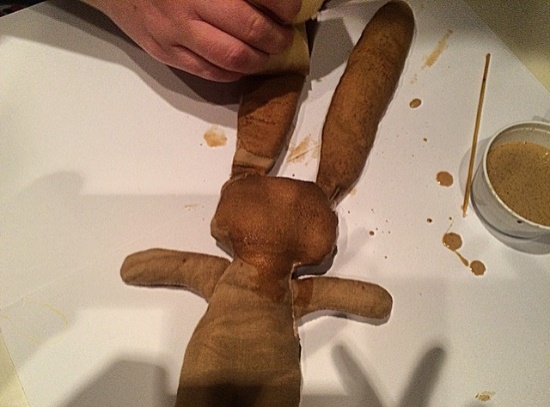 Существует 3 способа окрашивания «чердачной игрушки»:1. Полное погружение ткани в раствор.2. Окрашивание готовой игрушки широкой кистью.3. Метод распыления.Первый способ предполагает полное погружение ткани в раствор из натуральных красителей, высушивание, а затем уже из окрашенной ткани шьется игрушка.Второй способ окрашивания подразумевает окрашивание жесткой кистью, губкой или распылением красителя.Третий классический способ состоит в том, что готовую, сшитую игрушку пропитывают сверху специальным составным раствором, который содержит кофе, корицу, ваниль, а потом сушат в духовке или высушивают на воздухе. «Чердачный» вид достигается именно за счет пропитывания, высушивания или запекания.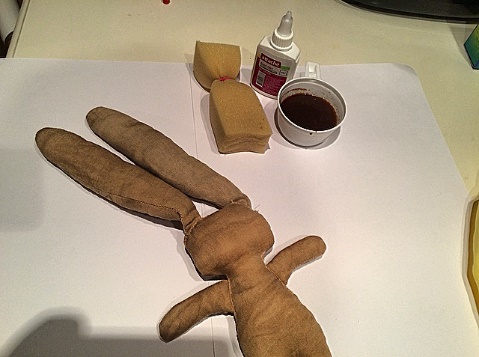 В своей практической части я изготовлю изделия вторым и третьим способом.В случаях окрашивания ткани уже заранее изготовленной игрушки, выделяют способы сушки изделий:1) феном – самый быстрый способ. Сушить в подвешенном состоянии, чтобы получилось равномерно без разводов; 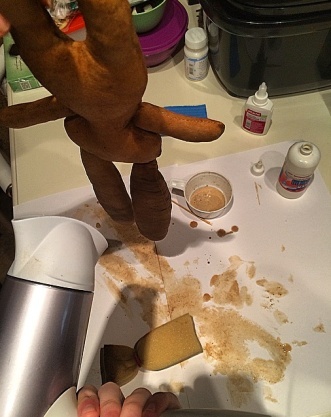 2) в микроволновке на большой мощности, 1 мин. на одной стороне (лучше лицом вверх), затем на другой стороне (лицом вниз);3) сушка в духовке при открытой дверце (лучше в подвешенном состоянии, чтобы изделие не пригорело). Если изделие положить, то необходимо его постоянно переворачивать. Запекание сделает игрушку более твердой;4) на батарее (лучше в подвешенном состоянии, чтобы избежать разводов);5) на солнышке, подвесив на прищепке за веревочку.Использование запахов в чердачной игрушкеЛечебные свойства ароматовБольшинство из нас недооценивают силу влияния запахов на психологическое, физиологическое и социальное состояние человека.Ученые давно установили, что запах и эмоциональная память тесно связаны. Многие запахи влияют на человека на подсознательном уровне, так как в человеческом мозге зона эмоций и зона запахов взаимосвязаны. Запахи всегда имеют определенную эмоциональную окрашенность для человека и способны вызывать у него приятные или неприятные эмоции, могут действовать расслабляюще или стимулирующе.  Запахи управляют не только эмоциями. Они влияют на многие сферы жизни человека. Есть запахи, которые повышают сосредоточенность и концентрацию, запахи, поднимающие аппетит (запах груши), пробуждающие половой инстинкт, оказывающие влияние на работоспособность, побуждающие человека к творчеству (например, запах японской вишни). В ходе экспериментов ученые установили, что ароматы лимона, ромашки, сандалового дерева и лаванды снижают активность головного мозга быстрее, чем любой депрессант. А запахи розы, жасмина, гвоздики и мяты оказывают влияние на клетки серого вещества сильнее крепкого кофе.  Я изучила литературу о влиянии запахов на человека и выделила некоторые для использования в своих игрушках. При изготовлении чердачной игрушки можно составить любую смесь, которая вам больше по душе. Чтобы закрепить аромат, чердачные игрушки запекают. Получатся такие текстильные пряники.Мною составлена таблица ароматов, которые использованы в изготовлении чердачных игрушек. Бытует поверье, подушка, которая набивается чабрецом, помогает активизировать работу иммунной системы и обладает лечебными свойствами. На такой подушке рекомендуется спать людям любого возраста, она поможет сохранить здоровый и глубокий сон, даст возможность получить полноценный отдых телу и разуму. Другими словами, наш зайка с чабрецом (тимьяном) поможет существенно улучшить самочувствие.Наши бабушки и прабабушки украшали чабрецом икону Божьей матери в день Успения Богородицы, откуда он и известен как Богородская трава.ВанильАромат: сильный, проникновенный, очень сладкий, пряный, бальзамический. Запах ванили вселяет энергию, уверенность в себе, гармонизирует, это кладезь лечебных свойств. Пряность применяется при расстройстве нервной системы, сонливости и ревматизме. Снимается раздражение, привносится чувство душевного комфорта, стимулируется мышечная деятельность. Современные ученые доказали, что запах ванили вырабатывает гормон удовольствия, усиливает творческие способности, делает людей чувствительными и расслабленными, создает радостное настроение. И не только!БазиликЕсли вы страдаете от комплекса неполноценности, чувствуете неуверенность в себе, то для поднятия самооценки вам подойдет базилик.МелиссаПоможет успокоить организм и расслабиться. Также высушенная трава и цветки мелиссы используются в качестве наполнителя для детской кроватки. Мелисса давно известна своими успокаивающими свойствами, поэтому саше в виде игрушки обязательно поможет малышу быстро уснуть.МятаОбладает сильным антибактериальным действием. Используется при бессоннице, депрессии, ощущении слабости и угнетенном состоянии духа. Мята – незаменимое успокаивающее и укрепляющее средство при упадке сил.КофеАромат кофе дарит заряд бодрости, энергии, увеличивает скорость мыслительных процессов и физических реакций человека. Запах кофе имеет насыщенный характер и оказывает положительное влияние на человеческий организм, у него нет противопоказаний и побочных эффектов.КорицаАромат корицы помогает обрести независимость и оригинальность, силу и уверенность. Зимой ее аромат помогает выйти из зимней хандры, согревает, оживляет, подстегивает к действиям. Магическая сила корицы помогает вернуть веру в себя и надежду на лучшее, да и просто одарить хорошим настроением.Известна корица и своими свойствами притягивать деньги. Корица приносит успех, процветание, притягивает удачу.Практическая частьОписание технологии окрашивания ткани, как главного этапа изготовления «Чердачной игрушки»В своей теоретической части проекта я узнала из литературных источников, что красители для окраски ткани могут быть легко получены из доступного природного растительного сырья.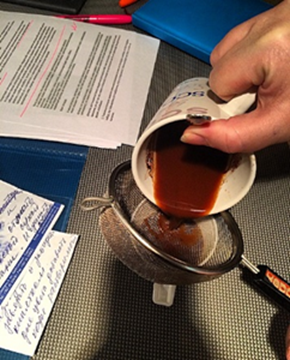 Для окрашивания ткани нами были куплены следующие культурные растения: семена кофе, корица, ванилин.Большинство красителей, содержащихся в травянистых растениях (цветах, листьях и корнях), водорастворимы, поэтому я использовала горячую кипяченую воду.Далее растительный отвар процеживался. Полученный экстракт сразу использовался для окрашивания ткани.Конструирование и описание технологии изготовления «чердачной игрушки»Для создания игрушки в данной технике нам понадобился следующий перечень 
материалов:• натуральная ткань белого цвета (бязь, хлопок или лен);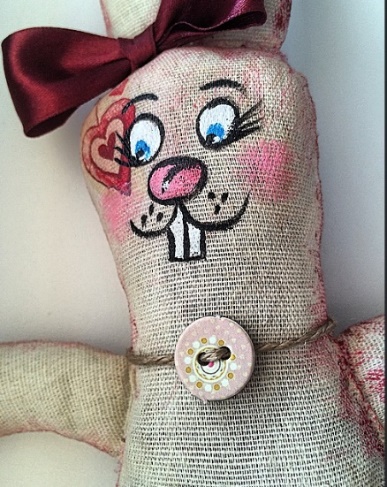 • ножницы;• выкройки-шаблоны;• карандаш, кисточка;• нитки, игла (швейная машина);• синтепон (набивка для игрушки);• фурнитура, тесьма, ленточки;• неглубокая чашка;• кофе молотый и в гранулах (выбираем самый дешевый и доступный);• порошок корицы, какао, ванили;• вода;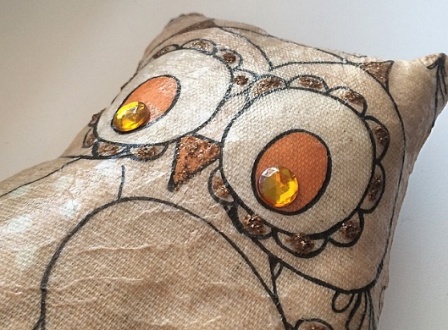 • клей ПВА, декупажный лак;• кружево, пуговки, ленточки и т.д.;• губка, кисточка жесткая, ватные палочки;• краски акриловые, контурный клей.Затраты на изготовление моего изделия были минимальны, так как ткань использовалась недорогая. Синтепона для наполнения игрушки требуется малое количество, а краски найдутся у каждого в доме. Для изготовления одной игрушки мне понадобилось:1. Ткань бязь 0,5 м (25 руб.).2. Кофе молотый 20 г (25 р.).3. Краски акриловые (230 руб.).4. Кружева, ленточки или бусины (20 руб.).5. Синтепон (20 руб.).Итого: 320 рублей.Следует отметить, что эта техника предполагает использование старых вещей в доме, даже ненужных. Себестоимость моей игрушки составляет около 100 рублей, что значительно меньше той, что будет куплена в магазине.Приступая к выбору объекта «чердачной игрушки», я решила изготовить зайцев, лису, кота и сову. Выкройку моих изделий я разработала сама по аналогии с простейшими выкройками, найденными в Интернете.Шаги по созданию «чердачной игрушки»Вырезаем выкройку чердачной игрушки. Складываем кусок ткани вдвое, прикалываем выкройку булавками и обводим ее на ткани.Вырезаем по контуру с учетом припуска на швы (5 мм).Готовим смесь для «состаривания» ткани по рецепту (кофе, корица и ваниль). В чашку высыпаем 2-3 чайных ложки молотого кофе, 2 чайных ложки корицы, и пакетик ванилина. Заливаем кипятком и процеживаем. Можно добавить также и растворимый кофе, он дает более темный цвет при окраске ткани, но по аромату проигрывает натуральному кофе.Складываем наши выкройки «лицевыми» сторонами друг к другу и сметываем по всему периметру.Прошиваем на швейной машинке деталь по контуру, оставляя место в 2 см для набивки синтепоном.Выворачиваем изделие на лицевую сторону с помощью карандаша.Начинам набивать игрушку синтепоном с добавлением трав. Делаем это при помощи карандаша или любого другого узкого предмета. Набивать лучше небольшими кусочками синтепона, чтобы он распределился по фигуре более равномерно. Сначала наполняются мелкие детали – ушки, лапки, хвост, при этом нужно плотно утрамбовывать палочкой синтепон, затем все остальное туловище. Игрушка должна стать плотной.Когда все готово, аккуратно зашиваем «потайным швом» отверстие, через которое набивали игрушку.Кистью, намоченной приготовленным заранее кофейным раствором, прокрашиваем изделие со всех сторон, стараясь сильно не мочить, чтобы не было разводов.Промакиваем игрушку сухой салфеткой, убрав лишнюю влагу.Предварительно высушив изделие феном, разрисовываем мордочки, украшаем с помощью техники «декупаж», проявляя фантазию.ЗаключениеВ интернете мне попалась информация про необычные «чердачные игрушки» и мне очень понравилась идея и их история. Я решила попробовать. Результат меня покорил, думаю, аромат этих игрушек никого не может оставить равнодушным.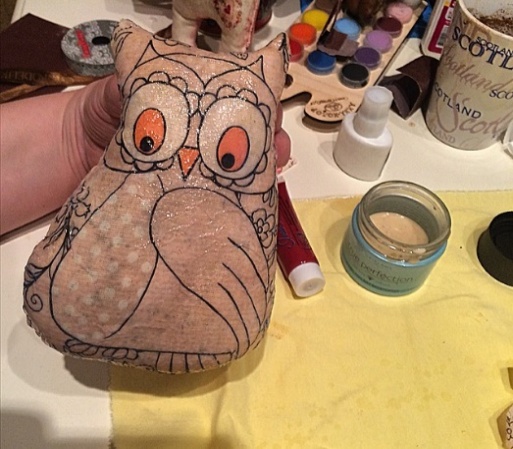 Работая над проектом я познакомилась со способами окрашивания тканей натуральным сырьем, узнала историю появления примитивных «чердачных игрушек», познакомилась с историей происхождения «чердачной игрушки», освоила технику ее изготовления и научилась изготавливать «чердачную игрушку» по собственному шаблону и дизайну.Также узнала много нового и интересного, изучая историю «чердачной игрушки» и получила знания о способах ее декорирования.В результате проведенной исследовательской работы по окрашиванию ткани натуральными красителями, я получила образцы хлопчатобумажных тканей, окрашенных в следующие цвета: темно-коричневый (шелуха репчатого лука), серо-коричневый (кофе). Я пришла к выводу, что красители для окраски ткани могут быть легко получены из доступного природного растительного сырья, а некоторые ткани, ими окрашенные, не линяют и устойчивы к действию высоких температур, к моющим средствам и солнечному свету.Моя работа имеет экологическое значение, так как использование экологически чистых игрушек уменьшает риск возникновения многих кожных заболеваний, различные проявления аллергических реакций, особенно в детском возрасте.Освоив технику изготовления «чердачной игрушки», я пришла к выводу, что эти игрушки просты в изготовлении, экономически выгодны, не требуют больших материальных затрат.Таким образом, моя гипотеза подтвердилась. Игрушка, выполненная в технике «чердачная» может служить прекрасным сувениром, как для продажи, так и для подарка или украшения интерьера. Достоинством таких сувениров является еще и то, что при их изготовлении нет необходимости соблюдать точные пропорции, придерживаться строгих выкроек. Тем и примечательна примитивная игрушка, что шьется она из простых подручных материалов и кроится по вдохновению.Такой подарок может стать настоящим талисманом домашнего уюта – исходящий от нее тонкий запах ванили и кофе, корицы и пряных трав придает новые краски и оттенки уже устоявшемуся быту. Чердачная игрушка – это трогательный, и что самое главное, отнюдь не банальный подарок. Он может украшать также автомобиль, офис, новогоднюю елку. Каждая игрушка, изготовленная в этой технике, уникальна. Подарит вам кусочек детства и наполнит душу теплом, а ваш дом – пряным ароматом специй.«Чердачная игрушка» – одна из нитей, которые с детства связывают человека с наследием мировой культуры.ОрганизационныеИсследовательскиеПрактическиеАналитическиерекламабеседаупражнениеанализконсультацияанкетагрупповое занятиеанкетаиндивидуальная программа предоставления социальных услугоценка индивидуальной потребности гражданина, нуждающегосяв социальных услугахпрактическое занятиеоценкаинструктаждиагностикатворческая мастерскаяотчетинструктажтестированиеколлективная играотчетинструктажтестированиеконцертотчетинструктажтестированиеразвлечениеотчетинструктажтестированиетворческий конкурсотчетинструктажтестированиеинтерактивная играотчетинструктажтестированиеконкурсно-развлекательная программаотчетинструктажтестированиеучастие в творческих конкурсах для детских театральных коллективовотчетинструктажтестированиепостановка спектаклейотчетинструктажтестированиеподготовка миниатюр отчетинструктажтестированиемастер-классотчетинструктажтестированиеспортивное занятиеотчетинструктажтестированиеэстафетаотчет